  PHÒNG GIÁO DỤC VÀ ĐÀO TẠO QUẬN LONG BIÊNTRƯỜNG MẦM NON PHÚC ĐỒNG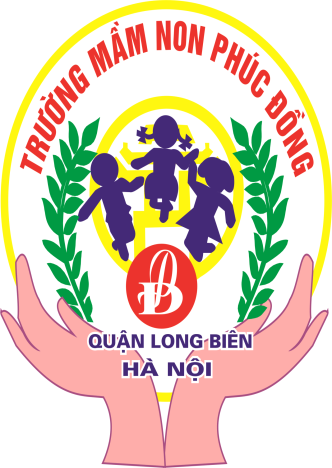 GIÁO ÁNKHÁM PHÁ KHOA HỌC Đề tài: Khám phá quả trứng    Đối tượng: Mẫu giáo nhỡ (4-5 tuổi)			      Lớp: MG Nhỡ B3Thời gian: 20 - 25 phútGiáo viên: Nguyễn Hồng NhiNăm học 2018 – 2019I/ Mục đích - yêu cầu:1, Kiến thức:+ Trẻ biết tên gọi, đặc điểm của quả trứng gà, trứng vịt...+ Trẻ biết từ những quả trứng gà, trứng vịt, trứng chim cút...có thể nở thành con gà, con vịt, con chim...2, Kỹ năng:+ Phát triển khả năng quan sát, suy đoán, phân biệt và trả lời câu hỏi rõ ràng.+ Phát triển kĩ năng hợp tác, khám phá theo nhóm.- Trẻ có kĩ năng sờ, nếm, ngửi để phân biệt độ nhẵn, ráp, mùi thơm của quả trứng.3, Thái độ:+ Trẻ hào hứng tham gia các hoạt động+ Giáo dục trẻ biết giá trị dinh dưỡng của quả trứng.II/ Chuẩn bị:1, Đồ dùng của cô:- Máy chiếu hoặc bảng tương tác- Giáo án điện tử: Phim về quả trứng nở thành con gà, các hình ảnh về tứng gà, vịt, chim. ngỗng, các món ăn từ trứng...- Bốn quả trứng sống- Hai quả trứng luộc chín- Các quả trứng bằng đồ chơi.2, Đồ dùng của trẻ:- Bốn chiếc hộp có dán hình con gà, con vịt, con chim cút, con ngỗng- Mũ con gà, con vịt, con chim cút, con ngỗngIII/ Cách tiến hành:Hoat động của cô Hoat động của trẻ1. Ổn định tổ chức: Cô cho trẻ đội mũ các con vật và đọc vè quả trứng: “Ve vẻ vè ve        Cái vè quả trứng                     Trứng chim, trứng ngỗng          Trứng vịt. trứng gàTừ lò ấp ra                   Thành chân, thành mỏ            Thành chú gà nhỏ              Thành chú vịt xinh             Cả lớp chúng mình             Đọc vè quả trứng”. TC và dẫn dắt vào bài.2. Phương pháp, hình thức tổ chức:* Chia trẻ thành 3 nhóm để quan sát, sờ, tự khám phá quả trứng đã được luộc chín ( trứng gà, trứng vịt, trứng chim cút) - Sau đó cho các nhóm lên nói nhóm mình đã tìm được quả trứng gì? + Quả trứng đó có màu gì?+ Sờ vào quả trứng các con thấy thế nào?+ Khi cầm quả trứng các con cầm như thế nào để quả trừng không bị vỡ?- Cô bổ đôi quả trứng cho trẻ quan sát:+ Bên trong quả trứng có gì?+ Lòng trắng trứng có màu gì?+ Lòng đỏ trứng có màu gì?- Cô cho trẻ để quả trứng đó vào hộp có dán hình con vật tương ứng.* Cô cho trẻ xem đoạn phim về quả trứng nở thành con gà và đàm thoại cùng trẻ về đoạn phim vừa xem+ Các con vừa xem đoạn phim gì? + Quả trứng đã nở thành con gà như thế nào?( Cho trẻ xem quy trình gà đẻ trứng và nở thành con gà)* Sau đó cho trẻ xem các hình ảnh về các con vật đẻ trứng, hỏi trẻ:- Có những con vật nào đẻ trứng?=> Các con vật đẻ trứng thường là những con vật có 2 chân, có mỏ, có 2 cánh và gọi chùng là gia cầm.- Các con vật có thể ấp trứng của mình để nở thành con, nếu không có các con vật để ấp trứng thì con người có thể dùng lồng ấp với nhiệt độ thích hợp để ấp trứng thành con.=> Khái quát: Quả trứng được đẻ ra từ các con gia cầm, bên ngoài quả trứng có vỏ nhẵn, bên trong quả trứng có lòng trắng và lòng đỏ. Khi được ấp thì quả trứng sẽ nở thành con.- Mở rộng: Ngoài quả trứng gà, trứng vịt, trứng chim mà các con vừa tìm hiểu, chúng mình còn biết những quả trứng gì? - Giáo dục: Quả trứng được đẻ ra từ các con vật có thể làm thành những món ăn ngon và cung cấp nhiều chất đạm, canxi giúp chúng mình cao lớn, khỏe mạnh và thông minh.* TC củng cố:  Trò chơi: Thử tài của bé- CC: Chia trẻ thành 4 đội, 2 đội chơi một lượt thi đua tìm các con vật đẻ trứng bằng cách kéo các hình ảnh các con vật đẻ trứng lên phía trên- LC: Chơi theo luật tiếp sức, trò chơi diễn ra trong vòng một bản nhạc, đội nào tìm được nhiều con vật đẻ trứng là đội chiến thắng3. Kết thúc:- Cô và trẻ cùng hát và vận động theo nhạc bài: “Đàn gà con”- Trẻ đọc bài vè cùng cô- Trẻ chia thành 3 nhóm để quan sát và khám phá quả trứng.- Trẻ xem video và đàm thoại cùng cô.- Trẻ xem hình ảnh và trả lời câu hỏi.- Trẻ kể các con gia cầm mà trẻ biết- Trẻ chơi trò chơi trên bảng tương tác- Trẻ hát cùng cô